Bulletin / Banner Change Transmittal Form[x]	Undergraduate Curriculum Council  [ ]	Graduate CouncilSigned paper copies of proposals submitted for consideration are no longer required. Please type approver name and enter date of approval.  Email completed proposals to curriculum@astate.edu for inclusion in curriculum committee agenda. 1.Contact Person (Name, Email Address, Phone Number)2.Proposed Change3.Effective Date4.Justification – Please provide details as to why this change is necessary. Bulletin Changes167The bulletin can be accessed at https://www.astate.edu/a/registrar/students/bulletins/Major in MarketingBachelor of ScienceEmphasis in Sales A complete 8-semester degree plan is available at https://www.astate.edu/info/academics/degrees/University Requirements:See University General Requirements for Baccalaureate degrees (p. 44)(For Neil Griffin College of Business requirements, see p. 133)First Year Making Connections Course:Sem. Hrs.BUSN 1003, First Year Experience Business3General Education Requirements:Sem. Hrs.See General Education Curriculum for Baccalaureate degrees (p. 89)Students with this major must take the following:MATH 2143, Business Calculus with a “C” or better ORMATH 2194, Survey of Calculus ORMATH 2204, Calculus IECON 2313, Principles of MacroeconomicsCOMS 1203, Oral Communication (Required Departmental Gen. Ed. Option)35Neil Griffin College of Business Core Courses: Sem. Hrs.(See Beginning of Business Section)39Major Requirements: Sem. Hrs.GSCM 3163, Supply Chain Management3MKTG 3023, Applied Research3MKTG 4043, Consumer Behavior3MKTG 4083, Marketing Research Design and Analysis3MKTG 4223, Marketing Management3Sub-total15Emphasis Area (Sales): Sem. Hrs.GSCM 4123, Organizational Purchasing3MKTG 3093, Professional Selling3MKTG 3193, Sales Planning and Management3MKTG 426V, Sales Internship3MKTG 4323, Advanced Sales3Choose one of the following:MKTG 3173, Category Management 3GSCM 4123, Organizational Purchasing 3MKTG 4213, Marketing Analytics 3MKTG 4253, Data Analytics & Visualization 3Sub-total15Electives:Sem. Hrs.Electives13Total Required Hours:120For Academic Affairs and Research Use OnlyFor Academic Affairs and Research Use OnlyCIP Code:  Degree Code:Department Curriculum Committee ChairCOPE Chair (if applicable)Department Chair: Head of Unit (If applicable)                         College Curriculum Committee ChairUndergraduate Curriculum Council ChairCollege DeanGraduate Curriculum Committee ChairGeneral Education Committee Chair (If applicable)                         Vice Chancellor for Academic AffairsInstructions Please visit http://www.astate.edu/a/registrar/students/bulletins/index.dot and select the most recent version of the bulletin. Copy and paste all bulletin pages this proposal affects below. Follow the following guidelines for indicating necessary changes. *Please note: Courses are often listed in multiple sections of the bulletin. To ensure that all affected sections have been located, please search the bulletin (ctrl+F) for the appropriate courses before submission of this form. - Deleted courses/credit hours should be marked with a red strike-through (red strikethrough)- New credit hours and text changes should be listed in blue using enlarged font (blue using enlarged font). - Any new courses should be listed in blue bold italics using enlarged font (blue bold italics using enlarged font)You can easily apply any of these changes by selecting the example text in the instructions above, double-clicking the ‘format painter’ icon   , and selecting the text you would like to apply the change to.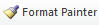 Please visit https://youtu.be/yjdL2n4lZm4 for more detailed instructions.